Письмо №936 от 29 ноября 2021 года  О регистрации школы на сайте «Цифровой образовательный контент»Руководителям ООВ соответствии с письмом Министерства образования и науки Республики Дагестан №06-13700/01-18/21 от 26.11.2021г. МКУ «Управление образования» Сергокалинского района информирует вас о том, что в рамках реализации федерального проекта «Кадры для цифровой экономики» Министерством цифрового развития, связи и массовых коммуникаций и Министерством просвещения Российской Федерации совместно с АНО ВО «Университет Иннополис» создан единый каталог онлайн-курсов «Цифровой образовательный контент» (далее также — ЦОК).В соответствии с письмами Министерства образования и науки Республики Дагестан №06-12556/01-18/21 от 29.10.2021г., №06-13209/01-18/21 от 17.11.2021г. МКУ «Управление образования» Сергокалинского района проинформировало вас 8.11.2021г. письмом №831 и №890 от 18.11.2021г. о создании единого каталога онлайн курсов «Цифровой образовательный контент» и о регистрации на сайте ЦОК.Напоминаем, что в целях реализации инициатив по цифровой трансформации школьного образования платформа Учи.ру в рамках ЦОК предоставляет ученикам полный доступ к заданиям по школьным предметам до 31 августа 2022 года бесплатно. Таким образом, ученики 1-11 классов получают возможность регулярно заниматься на платформе Учи.ру без ограничений.Использование платформы Учи.ру позволяет ученикам 1-11 классов вместе с учителем осваивать школьную программу в едином цифровом образовательном пространстве с разнообразным и персонализированным цифровым контентом. Интерактивные курсы с интегрированной технологией искусственного интеллекта помогают выстроить индивидуальный план обучения в соответствии со способностями обучающегося, а также повышают вовлеченность учеников в образовательный процесс.Для учеников 1—11 классов образовательных учреждений доступны следующие возможности:изучение школьных предметов: математика, окружающий мир, чтение, русский и английский языки; осваивание языка программирования Python; развитие навыков: планирование, постановка целей, управлениевременем.По всем вопросам необходимо обращаться к муниципальному куратору Седовой Екатерине Александровне: ekaterina.sedova@uchi.ru.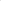 С момента запуска ЦОК доступ к школьным предметам на платформе Учи.ру получили 15884 ученика Республики Дагестан. Использование платформы Учи.ру позволяет ученикам 1–11 классов вместе с учителем осваивать школьную программу в едином цифровом образовательном пространстве с разнообразным и персонализированным цифровым контентом. Интерактивные курсы с интегрированной технологией искусственного интеллекта помогают выстроить индивидуальный план обучения в соответствии со способностями обучающегося, а
также повышают вовлеченность учеников в образовательный процесс. По полученным данным на 17.11.2021г. в разрезе Сергокалинского района зарегистрировались на сайте ЦОК 37 учителей, учеников ЦОК с учителями – из указанных вами 918 учащихся зарегистрировались 71, выполнили условие ученики ЦОК с учителями – 8, выполнили ученики ЦОК условие – 9.На 26.11.2021г. зарегистрировано от нашего района только 106 учащихся: МКОУ «Мургукская СОШ им. Р.Р. Шахнавазовой» - 50, МКОУ «Мюрегинская СОШ» - 26, МКОУ "Сергокалинская СОШ №2" – 18, МКОУ "Маммаульская СОШ" – 8, МКОУ "Кадиркентская СОШ" – 2, МКОУ «Аймаумахинская СОШ» - 1, МКОУ «Сергокалинская СОШ №1» - 1. Из зарегистрированных активны учащиеся МКОУ «Аймаумахинская СОШ» - 1, МКОУ "Маммаульская СОШ" – 5, МКОУ "Сергокалинская СОШ №2" – 7, МКОУ «Мюрегинская СОШ» - 11, МКОУ «Мургукская СОШ им. Р.Р. Шахнавазовой» - 23.Просим повторно довести информацию до учителей и активировать бесплатный полный доступ к интерактивным курсам по школьным предметам на сайте «Цифровой образовательный контент» и ознакомить их с возможностью регулярно заниматься на образовательной платформе Учи.ру без ограничений. По полученным данным в список неподтвержденных школ вошли все школы нашего района.Напоминаем о необходимости прохождения руководителями школ авторизацию на сайте ЦОК в срок до 06.12.2021г.         Начальник МКУ «УО»:                                                               Х.ИсаеваИсп.Магомедова У.К.Тел.: 8 903 482 57 46